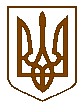 СЛАВУТСЬКА    МІСЬКА    РАДАХМЕЛЬНИЦЬКОЇ    ОБЛАСТІР І Ш Е Н Н Я17 сесії міської ради  VІІІ скликанняПро розгляд колективного зверненнямешканців будинку №17 по вул. Соборностів м. Славута щодо скасування рішення Славутської міської ради №33-13/2021 від 22.12.2021 рокуРозглянувши колективне звернення 45-ти мешканців багатоквартирного житлового будинку №17 по вул. Соборності в м. Славута щодо скасування рішення Славутської міської ради №33-13/2021 від 22.12.2021 року «Про розгляд заяви ГУЦА П.П. щодо надання дозволу на виготовлення проекту землеустрою щодо відведення земельної ділянки з подальшим встановленням земельного сервітуту», яким  надано дозвіл ГУЦУ Петру Петровичу на виготовлення проекту землеустрою щодо відведення земельної ділянки площею до 30 кв.м по вул. Соборності (біля багатоквартирного житлового будинку №17) в м. Славута, цільове призначення - для будівництва та обслуговування будівель торгівлі (розміщення тимчасової споруди для здійснення підприємницької діяльності) з подальшим встановленням земельного сервітуту, заяву ГУЦА П.П.  №586/04-30 від 21.04.2022 року щодо відсутності заперечень щодо скасування рішення Славутської міської ради №33-13/2021 від 22.12.2021 року, беручи до уваги, що дана земельна ділянка не сформована, відомості про неї не внесені до Державного земельного кадастру, виготовлена документація із землеустрою до Славутської міської ради не надходила, враховуючи, що згідно чинного законодавства надання згоди на розроблення технічної документації не свідчить про надання цієї земельної ділянки громадянину в користування та не породжує виникнення у нього жодних прав та обов'язків на неї, з метою уникнення наростання соціальної напруги та конфліктних ситуацій між Гуцом П.П. та жителями цього будинку, задля забезпечення дотримання принципу важливості суспільних інтересів над особистими, керуючись п.34 ч.1 ст.26 Закону України «Про місцеве самоврядування в Україні», міська рада ВИРІШИЛА:1.Скасувати рішення Славутської міської ради №33-13/2021 від 22.12.2021 року «Про розгляд заяви ГУЦА П.П. щодо надання дозволу на виготовлення проекту землеустрою щодо відведення земельної ділянки з подальшим встановленням земельного сервітуту».2.Відділу з питань регулювання земельних відноси (Олександр РИБІЦЬКИЙ) повідомити громадянина ГУЦА Петра Петровича про скасування рішення Славутської міської ради, зазначеного у п.1 цього рішення.3.Контроль за виконанням даного рішення покласти на постійну комісію з питань регулювання земельних відносин, комунального майна та адміністративно - територіального устрою (Віктора ГАРБАРУКА), а організацію виконання  – на заступника міського голови з питань діяльності виконавчих органів ради Людмилу КАЛЮЖНЮК. Міський голова                            	  		             Василь СИДОР22 квітня 2022 р.Славута№ 2-17/2022